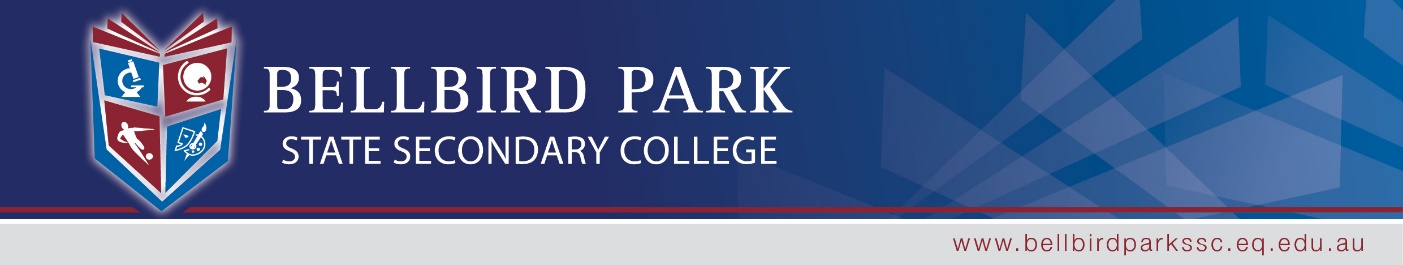 JUNIOR AARA APPLICATIONJUNIOR AARA APPLICATIONJUNIOR AARA APPLICATIONJUNIOR AARA APPLICATIONJUNIOR AARA APPLICATIONStudent Name:PTH:Name of Staff Member:ROLE:  GO / DP / HOD Diverse LearnersROLE:  GO / DP / HOD Diverse LearnersDetails of Access Arrangement or Reasonable Adjustments requiredTime Frame:Modifications or Adjustments to Assessment Required:(include subject specific details)e.g. exemption, time extension, word limit reduction, a-typical minimum course-coverage only.Student Signature:Date: ___/___/______Date: ___/___/______Date: ___/___/______Parent/Caregiver Signature:Date: ___/___/______Date: ___/___/______Date: ___/___/______Staff Signature:Date: ___/___/______Date: ___/___/______Date: ___/___/______